2019年度四川省汶川县概算审查中心部门决算目录第一部分 部门概况一、基本职能及主要工作二、机构设置第二部分度部门决算情况说明一、收入支出决算总体情况说明二、收入决算情况说明三、支出决算情况说明四、财政拨款收入支出决算总体情况说明五、一般公共预算财政拨款支出决算情况说明六、一般公共预算财政拨款基本支出决算情况说明七、“三公”经费财政拨款支出决算情况说明八、政府性基金预算支出决算情况说明九、 国有资本经营预算支出决算情况说明十、其他重要事项的情况说明	第三部分 名词解释第四部分 附件附件1附件2第五部分 附表一、收入支出决算总表二、收入决算表三、支出决算表四、财政拨款收入支出决算总表五、财政拨款支出决算明细表六、一般公共预算财政拨款支出决算表七、一般公共预算财政拨款支出决算明细表八、一般公共预算财政拨款基本支出决算表九、一般公共预算财政拨款项目支出决算表十、一般公共预算财政拨款“三公”经费支出决算表十一、政府性基金预算财政拨款收入支出决算表十二、政府性基金预算财政拨款“三公”经费支出决算表十三、国有资本经营预算支出决算表第一部分 部门概况基本职能及主要工作主要职能负责政府投资项目概算审查工作，组织对项目可行性研究报告进行审查评估；承办局领导交办的其他工作。（二）2019年重点工作完成情况。1.服务县域经济，发挥参谋助手作用。密切关注经济形势变化，深入调查分析研究经济形势，强化经济运行监测，坚持旬分析、月计划、季调度，及时、真实掌握全县经济运行态势。积极贯彻落实，加强规划编制承接一是通过对《汶川县国民经济和社会发展第十三个五年规划纲要》实施情况中期评估分析，完成地区生产总值、地方公共财政收入、全社会固定资产投资总额等指标调整，经汶川县第十四届人民代表大会常务委员会第十七次会议审议通过。二是按照全州“十四五”规划编制工作电视电话会议要求，全面启动汶川县“十四五”规划编制工作，完成汶川县“十四五”规划编制工作方案，并积极开展前期课题调研，为规划编制打好基础。三是结合汶川实际，按照乡村振兴规划示范县标准，加快推进乡村振兴规划编制工作，乡村振兴总体规划及11个专项规划已参加省级评审，2镇5村共7个特色村镇规划编制工作正在有序推进。充分调查论证，做好意见建议办理。一是高度重视人大代表建议、政协提案办理工作，按照依法行政、依法办理、依法落实、依法答复的原则，突出重点，狠抓落实，推动办理工作规范化。2019年我局主办县人大代表议案1件，协办州人大代表议案、政协委员提案2件，协办县人大代表议案、政协委员提案8件，进一步提高了办理工作质量，取得了良好实效。二是立足发改本职工作，在认真调查研究、充分论证前提下，向政府和县级各部门提供关于全面深化改革、各类专项规划、项目工程量变更、项目实施方案等方面的建议意见118条，为县委、县政府科学决策提供依据。2.抓项目谋发展，增强投资后劲支撑一是以“南林北果·绿色工业+全域旅游（康养）”为总体思路，以“关键管理”理念为引领，按照县委提出的“两清单、四配套”工作要求，强化项目集装集成管理，梳理形成《汶川县2019康养经济业态布局年工作方案》和《汶川县2019年康养经济业态布局年两张清单（项目清单+责任清单）》并正式印发；二是梳理汶川县2019年重点项目共32个（含14个省、州重点项目），其中加快前期项目6个，新开工项目11个，续建项目15个，总投资665.71亿元，年度计划投资10.55亿元，形成方案和项目台账印发相关单位，以项目促投资，以投资推动县域经济持续健康发展。3.积极对接争取，抓好项目申报。一是资金争取额度稳步增长。2019年围绕国家重点投资领域和投资方向，加大向上对接争取项目力度，2019年通过发改口共争取下达资金16146万元，较2016、2017和2018年三年平均额高2.2个百分点。二是提前谋划好2020年项目申报。向上申报2020年藏区专项项目4个，估算总投资14380万元，争取中央预算内投资11504万元。强化改革创新，抓实项目前期。一是按照县委、县政府提出“破大局”的工作要求，加大项目前期工作的统筹协调力度，通过政府采购公开招标完成汶川县工程项目前期工作咨询评估服务“短名单”组建工作，会同相关行业部门有序推进拟申报争取项目前期论证，提高项目前期成熟度和申报成功率；二是按照县委、县政府中心工作安排，加大项目储备力度。    4.强化跟踪服务，抓好项目管理。一是做好投资项目审批。按照国家、省、州对于投资项目在线审批监管平台工作的统一部署，做好本部门的行政许可事项清理，同步做好办事指南和流程修改，及时做好在线审批平台信息的调整和更新，做到办事窗口和审批平台信息同步，切实提高审批效率。二是做好重大项目推进。对全县所有项目实行动态管理，分解任务，倒排工期，挂图作战，通过召开推进会、实地查看、查阅资料等方式，每月对我县32个重点项目进行重点督办。并联合县督查室、县财政局、县投管办等单位组成督查组，对汶川县2019康养经济业态布局年项目、中央预算内项目、东西扶贫项目以及汶川县“8·20”强降雨特大山洪泥石流灾害抢险救灾工程建设进行了全面督查，促进项目推进有力、资金使用规范，保证月度和全年目标任务的完成。三是做好招投标领域专项整治。扎实开展招投标领域营商环境专项整治工作，牵头制定了《汶川县开展解决工程建设招投标领域突出问题整治工作方案》，并会同行业主管部门对2018年6月1日至2019年11月20日期间各单位备案监管范围内依法必须招标的项目，全覆盖开展清理整治。针对检查中存在的问题，会同行业主管部门以及业主单位按照法律法规逐一整改，达到整改要求。5.聚焦民生实事，深化脱贫攻坚成果。一是圆满完成国家、省、州、县对“十三五”期间易地扶贫搬迁的各项整改任务，切实做好易地扶贫搬迁“两不愁、三保障”回头看大排查的问题整改工作。二是有序推进2019年以工代赈项目及2018年续建以工代赈示范工程建设任务，所有项目已按计划完工，预计11月完成资金拨付。三是不断努力创新，以工代赈工作取得实效，得到省州充分肯定，作为四川省唯一代表参加全国以工代赈项目推进现场会并作交流发言。四是配合县林草局、县水务局有序开展2019年天然林保护，安全饮水等涉农项目推进及资金拨付工作。以“四位一体”“四大工程”协作模式高质量推动东西协作纵深发展，全方位与金华市开展东西部扶贫协作和对口支援工作。援受双方通过高频互访，高起点，高规格，高质量专题研究部署推进东西部扶贫协作和对口支援工作，锁定区位优势、资源优势、人才优势、机遇优势，创新“四位一体”“四大工程”产业扶贫模式，得到了浙江、四川两省书记的高度认可。一是充分发挥兰溪、义乌和汶川的优势，引进汶川萝卜寨青山文化旅游开发有限公司,着力推进萝卜寨景区开发，引进汶川盛民果蔬农产品贸易公司，助力汶川农特产品销售，引进康恩贝集团建立中药材合作基地。共建川青甘高原物流产业园、阿坝师范学院电商学院、兰溪-汶川鸿图高新“飞地”产业园区和“净土阿坝－汶川馆”特色展馆，集聚产业发展新优势。6.强化政策落实，全力做好环保督察整改一是落实生态环境保护督察有关问题整改，全面完成长河坝板壁岩电站及麻龙二级电站环保整改工作，完成电站拆除，恢复生态植被，形成台账资料完成整改销号；7.深入基层一线，扎实推进“两联一进”群众工作一是通过印制“联户联情”联系卡、“两联一进”群众工作宣传手册大力宣传惠农增收、来料加工、脱贫攻坚等惠民利民政策，教育引导群众懂政策、识大局、强信心、谋发展；二是为帮扶村金波村和兴文坪村谋划争取道路硬化、村集体经济等4个项目，加大基础设施建设和产业配套，改善群众生产生活条件，增添增收致富渠道；三是“8.20”强降雨特大山洪泥石流发生后，及时组织全局干部职工为金波村受灾群众捐赠衣物等生活必需品，联系企业为受灾户捐赠家电厨具，多次深入金波村现场查看受灾情况，为金波村的灾后恢复重建出谋划策增添信心；四是深入开展金波村“不忘初心、牢记使命”主题教育，结合主题党课，到村宣传“三恩”教育，在中秋、羌历年等节日到村开展走访慰问，激励全村群众自立自强。8.强化履职尽责，统筹谋划灾后重建一是“8.20”强降雨特大山洪泥石流灾害发生后，我局迅速成立工作组第一时间深入灾区，积极参与抢险救灾的同时做好灾损的收集和分析工作，为下一步工作的开展提供数据支撑；二是在县“8·20”强降雨特大山洪泥石流灾害抢险救灾指挥部暨善后事宜和灾后重建领导小组的指导下，对标全州“8·20”重建实施方案，牵头编制《汶川县“8·20”强降雨特大山洪泥石流灾害灾后恢复重建实施方案》。9.以党建为引领，全面提升机关建设。提升党建发展质量。一是严格落实党建工作责任制，把“一岗双责”要求落到实处。一手抓本职工作，一手抓意识形态，定期与干部职工开展谈心谈话，不断巩固加强政治思想建设。在完善党组学习制度的同时，进一步完善党组内部议事和决策机制，坚持民主集中制,严格执行个人服从组织、少数服从多数、下级服从上级的工作原则,服从党和组织的工作大局,严格履行“三重一大”事项决策程序,坚持做到讲党性、讲大局,做到公道正派。二、机构设置2．机构情况汶川县发展和改革局为一级预算单位，无下属二级单位。3．人员情况核定编制事业编4个。其中在岗事业人员3个。第二部分 2019年度部门决算情况说明收入支出决算总体情况说明单位2019年度收入31.66万元，上年度收入18.02万元，增加13.64万元。2019年度支出31.66万元元，上年支出18.02万元，支出比上年增加13.64万元。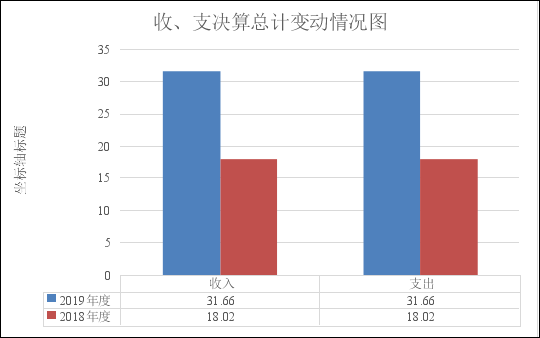 图1收入决算情况说明2019年本年收入合计万元，其中：一般公共预算财政拨款收入31.66万元，占100%；政府性基金预算财政拨款收入0万元；上级补助收入0万元；事业收入0万元；经营收入0万元；附属单位上缴收入0万元；其他收入0万元。图2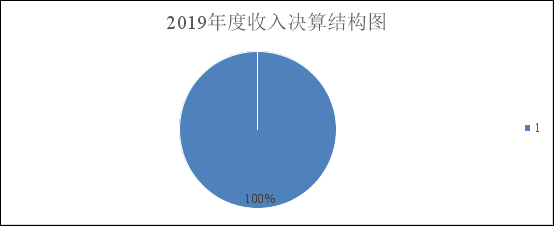 三、支出决算情况说明2019年本年支出合计31.66万元，其中：基本支出31.66万元，占100%。项目支出0万元，占0%。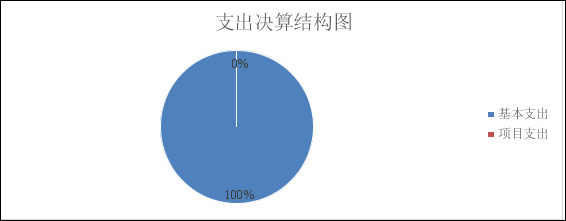 图3四、财政拨款收入支出决算总体情况说明单位2019年度收入31.66万元，上年度收入18.02万元，增加13.64万元。新增人员经费、日常公用经费增加。2019年度支出31.66万元元，上年支出18.02万元，支出比上年增加13.64万元。新增人员经费、日常公用经费增加。五、一般公共预算财政拨款支出决算情况说明（一）一般公共预算财政拨款支出决算总体情况2019年一般公共预算财政拨款支出31.66万元，占本年支出合计的100%。与2018年一般公共预算财政拨款支出18.02万元相比，一般公共预算财政拨款支出增加13.64万元，增加75.69%。图5（二）一般公共预算财政拨款支出决算结构情况2019年一般公共预算财政拨款支出31.66万元，主要用于以下方面:一般公共服务（类）支出23.57万元，占74.45%；社会保障和就业（类）支出3.46万元，占10.92%；卫生健康支出2.1万元，占6.63%；住房保障支出2.53万元，占8.00%。 图6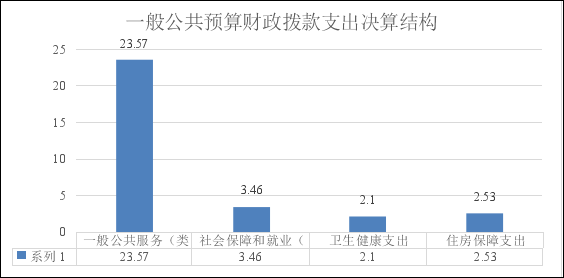 （三）一般公共预算财政拨款支出决算具体情况1.一般公共服务（类）2010450事业运行: 支出决算为23.57万元，完成预算100%，决算数等于预算数。2.社会保障和就业（类）2080505机关事业单位基本养老保险缴费、2080506机关事业单位职业年金: 支出决算为3.46万元，完成预算100%，决算数等于预算数。3卫生健康（类）2101102事业单位医疗:支出决算为2.1万元，完成预算100%，决算数等于预算数。六、一般公共预算财政拨款基本支出决算情况说明	2019年一般公共预算财政拨款基本支出31.66万元，其中：人员经费29.89万元，主要包括：基本工资、津贴补贴、奖金、伙食补助费、绩效工资、机关事业单位基本养老保险缴费、职业年金缴费、其他社会保障缴费、、奖励金、住房公积金等。
　　日常公用经费1.76万元，主要包括：办公费、印刷费、咨询费、手续费、水费、电费、邮电费、取暖费、差旅费、会议费、培训费、公务接待费、劳务费、工会经费、福利费、交通费、其他商品和服务支出、办公设备购置等。七、“三公”经费财政拨款支出决算情况说明（一）“三公”经费财政拨款支出决算总体情况说明2019年“三公”经费财政拨款支出决算为0万元，完成预算100%。（二）“三公”经费财政拨款支出决算具体情况说明2019年“三公”经费财政拨款支出决算中，因公出国（境）费支出决算0万元，占0%；公务用车购置及运行维护费支出决算0万元，占0%；公务接待费支出决算0万元，占%。具体情况如下：1.因公出国（境）经费支出0万元，完成预算0%。2.公务用车购置及运行维护费支出0万元,完成预算100%。其中：公务用车购置支出0万元。全年按规定更新购置公务用车0辆，金额0元。公务用车运行维护费支出0万元。3.公务接待费支出0万元，完成预算0%。4.国内公务接待支出0万元。外事接待支出0万元，外事接待0批次，0人，共计支出0万元。八、政府性基金预算支出决算情况说明2019年政府性基金预算拨款支出0万元。国有资本经营预算支出决算情况说明2019年国有资本经营预算拨款支出0万元。十、其他重要事项的情况说明（一）机关运行经费支出情况2019年，机关运行经费支出0万元。（二）政府采购支出情况2019年，政府采购支出总额0万元。（三）国有资产占有使用情况截至2019年12月31日，共有车辆0辆。（四）预算绩效管理情况。无名词解释1.财政拨款收入：指单位从同级财政部门取得的财政预算资金。2.事业收入：指事业单位开展专业业务活动及辅助活动取得的收入。如…（二级预算单位事业收入情况）等。3.经营收入：指事业单位在专业业务活动及其辅助活动之外开展非独立核算经营活动取得的收入。如…（二级预算单位经营收入情况）等。4.其他收入：指单位取得的除上述收入以外的各项收入。主要是…（收入类型）等。 5.用事业基金弥补收支差额：指事业单位在当年的财政拨款收入、事业收入、经营收入、其他收入不足以安排当年支出的情况下，使用以前年度积累的事业基金（事业单位当年收支相抵后按国家规定提取、用于弥补以后年度收支差额的基金）弥补本年度收支缺口的资金。 6.年初结转和结余：指以前年度尚未完成、结转到本年按有关规定继续使用的资金。 7.结余分配：指事业单位按照事业单位会计制度的规定从非财政补助结余中分配的事业基金和职工福利基金等。8、年末结转和结余：指单位按有关规定结转到下年或以后年度继续使用的资金。9.基本支出：指为保障机构正常运转、完成日常工作任务而发生的人员支出和公用支出。10.项目支出：指在基本支出之外为完成特定行政任务和事业发展目标所发生的支出。 11.经营支出：指事业单位在专业业务活动及其辅助活动之外开展非独立核算经营活动发生的支出。12.“三公”经费：指部门用财政拨款安排的因公出国（境）费、公务用车购置及运行费和公务接待费。其中，因公出国（境）费反映单位公务出国（境）的国际旅费、国外城市间交通费、住宿费、伙食费、培训费、公杂费等支出；公务用车购置及运行费反映单位公务用车车辆购置支出（含车辆购置税）及租用费、燃料费、维修费、过路过桥费、保险费等支出；公务接待费反映单位按规定开支的各类公务接待（含外宾接待）支出。13.机关运行经费：为保障行政单位（含参照公务员法管理的事业单位）运行用于购买货物和服务的各项资金，包括办公及印刷费、邮电费、差旅费、会议费、福利费、日常维修费、专用材料及一般设备购置费、办公用房水电费、办公用房取暖费、办公用房物业管理费、公务用车运行维护费以及其他费用。14.一般公共服务2010450事业运行：指用于职工工资、办公费等维持日常工作开展的开支。15.社会保障和就业2080505机关事业单位基本养老保险缴费支出：指本单位职工应缴纳的基本养老保险缴费支出。2080506机关事业单位职业年金缴费支出：指本单位职工应缴纳的职业年金缴费支出。16.医疗卫生和计划生育2101102事业单位医疗：指本单位职工应缴纳的机关医疗保险支出。17.住房保障支出2210201住房公积金：指本单位应缴纳的住房公积金。第四部分 附件附件1部门2019年部门整体支出绩效评价报告一、部门（单位）概况（一）机构组成。汶川县概算审查中心为一级预算单位，无下属二级单位。机构职能。负责政府投资项目概算审查工作，组织对项目可行性研究报告进行审查评估；承办局领导交办的其他工作。人员概况。核定编制事业编4个。其中事业人员3个。二、部门财政资金收支情况（一）部门财政资金收入情况。单位2019年度收入31.66万元，上年度收入18.02万元，增加13.64万元。部门财政资金支出情况。2019年度支出31.66万元元，上年支出18.02万元，支出比上年增加13.64万元。。三、部门整体预算绩效管理情况根据全县部门编制预算口径和要求，确保局机关正常运转、完成日常工作任务以及我局承担的重点工作，编制2019年预算。基本支出，是用于保障我局正常运转的日常支出，包括基本工资、津贴补贴等人员经费以及办公费、印刷费、水电费、办公设备购置等日常公用经费。（二）专项预算管理。（1）资金绩效分配情况。项目申报严格按照申报规定，明确绩效目标，控制成本，提高效益。（2）项目资金管理情况。项目资金日常支出严格按照预算、用款标准，制度项目资金管理办法。（3）绩效目标完成情况。项目实施完成有利于改善传统管理模式，项目管理科学化、严密化、系统化，加强各部协调联系。提高效率、降低成本。（三）结果应用情况。绩效管理严格按照上级部门要求，开展自评工作，对评价结果及时总结上报。四、评价结论及建议（一）评价结论。预算执行情况良好，会计核算和账务管理较好，严格执行政府采购制度。(二）存在问题。 项目资金的使用未严格按照全年工作计划和步骤支出，前期支出进度缓慢。（三）改进建议。 1、制定合理的年度工作计划和年度经费支出预算，确保全年经费支出均衡。2、加强对专项资金的管，建立和完善内部控制建设，形成系统的内部财务管理制度。3.推进项目竣工验收，加强与财政部门的衔接，加快资金拨付。第五部分 附表一、收入支出决算总表二、收入决算表三、支出决算表四、财政拨款收入支出决算总表五、财政拨款支出决算明细表六、一般公共预算财政拨款支出决算表七、一般公共预算财政拨款支出决算明细表八、一般公共预算财政拨款基本支出决算表九、一般公共预算财政拨款项目支出决算表十、一般公共预算财政拨款“三公”经费支出决算表十一、政府性基金预算财政拨款收入支出决算表十二、政府性基金预算财政拨款“三公”经费支出决算表十三、国有资本经营预算支出决算表